    Виталий Г.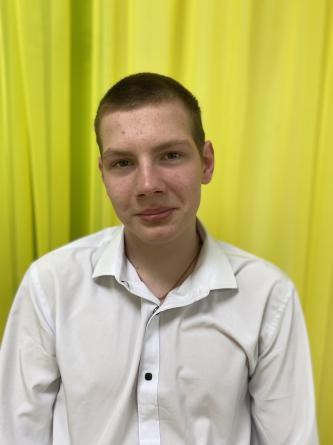             Пол: МужскойЦвет глаз: Карий Цвет волос: Темные Возраст: 16 летРегион: Ленинградская областьВозможные формы устройства:Усыновление, Опека, Попечительство Группа здоровья: 3-ая группа здоровья Братья или сестры: естьПричина отсутствия родительского попечения матери:свидетельство о смерти материПричина отсутствия родительского попечения отца:Свидетельство о рождении не содержит сведений об отце ребенка